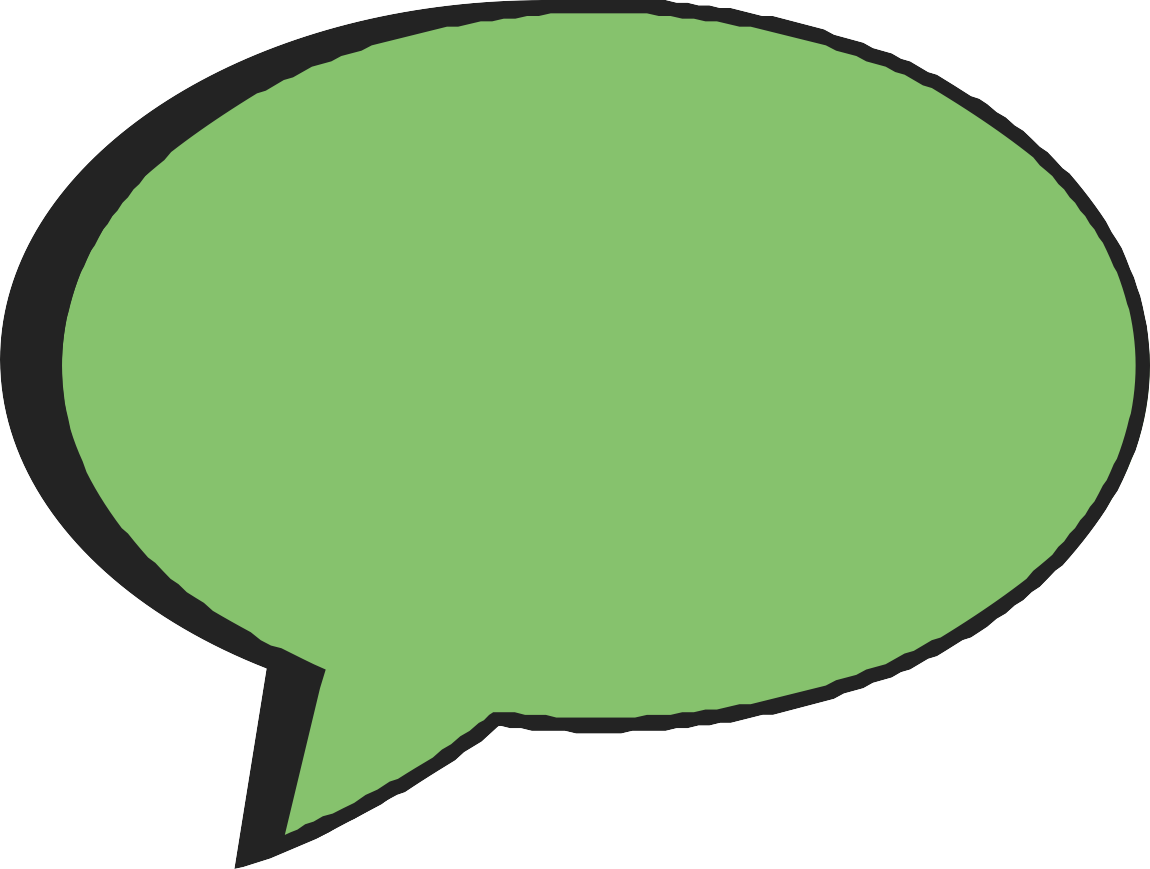 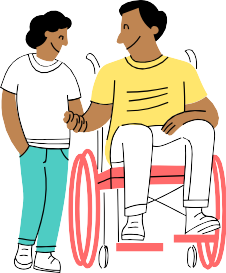 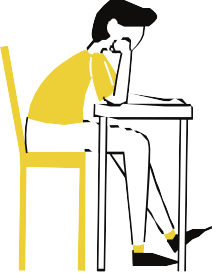 KAYNAŞTIRMA EĞİTİMİ NEDEN ÖNEMLİ?İlk ve ortaokulda eğitim hizmetleri, öğrencilerin eğitim performansına ve öncelikli ihityaçlarına göre planlanır.Öğrencinin sosyal, duygusal, bilişsel, kişisel gelişimi açısından bilgi ve becerilerinin üst düzeyde kullanılabilmesi ve geliştirilmesi için kaynaştırma eğitiminin en uygun ortam olduğu düşünülmektedir. Yapılan uygulamalarda fiziki düzenlemeler, gerekli materyal desteği ve uygun yöntem-tekniklerle desteklenmiş bir kaynaştırma eğitimi uygulamasının başarılı sonuçlar ortaya koyduğu belirlenmiştir.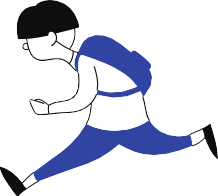 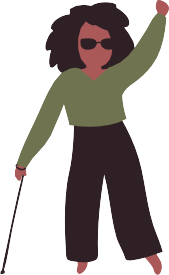 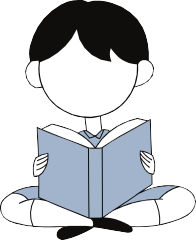 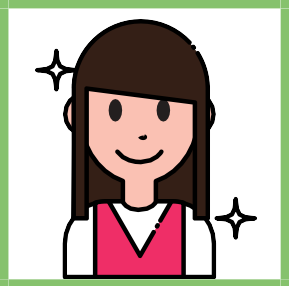 Öğrencinizi tahtayı ve sizi rahat görebileceği şekilde sınıfın ön tarafına oturtabilirsiniz.Öğrenciye her dersin konusunu, süreci ve beklentilerinizi açık ve net olarakifade etmelisiniz.Her dersin başında daha önceöğrenilen konuları kısaca terarlayıp, dersin sonunda ise önemli konuları özetleyebilirsiniz.Ders içerisindeki teknik terimleri ve öğrenci için yeni sözcükleri açıklayabilirsiniz. Yeni terimler ve sözcüklerin açıklamasının yer aldığı çalışma kağıdını ders öncesindeöğrenciye vererek derse hazır olmasını sağlayabilirsiniz.Sınıf kurallarını belirleyip, tek tek öğretebilir; ayrıca kurallarla ilgili görseller hazırlayabilirsiniz.Öğrencinizi kendi içinde gösterdiği gelişme ile değerlendirmeli veöğrencinizin yapamadıklarına değil yaptıklarına odaklanmalısınız.Sosyal iletişimin ve etkileşimin arttırılması amacıyla öğrencinizin sınıf arkadaşlarıyla uyum sağlaması içinetkinlik planlayabilir ve bu etkinliklere katılımını sağlayabilirsiniz.Öğrencinizin okula uyumda yaşadığı güçlüklerin üstesinden gelebilmesi için okul psikolojik danışmanı ve aile ileişbirliği yaparak alınacak önlemleri belirleyebilirsiniz.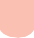 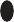 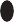 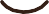 Görme yetersizliği olan öğrenci ile iletişime geçmeden önce kendinizitanıtmalısınız. Sınıf içerisindeyseniz diğer öğrencilerle de tanıştırmanız faydalı olacaktır.Sınıftaki diğer öğrencilere görme yetersizliği olan öğrencinizinözelliklerini anlatarak, sınıf içerisindeöğrencinizin bağımsız hareket etmesini sağlayacak tedbirlere birlikte karar verebilirsiniz.Öğrencinizin sınıf arkadaşlarının seslerini ayırt ederek isimleriyle tanıması için bu yönde etkinlikler geliştirebilirsiniz.Sosyal iletişim ve etkileşimin arttırılması amacıyla öğrencinizin sınıf arkadaşlarıyla uyum sağlaması içinetkinlik düzenleyebilir ve katılımını sağlayabilirsiniz.Ders içerisinde görme yetersizliği olan öğrenciniz ile konuştuğunuzu anlaması için adıyla hitap etmelisiniz.Ders sırasında tahtaya yazdıklarınızı sözel olarak da ifade edebilirsiniz.Sınav sırasında öğrencinin isteği doğrultusunda soruların tekrarokunmasına olanak sağlayabilirsiniz. Sınavlarında ek süre tanımalısınız.Öğrencinizin kendi kendine gösterdiği gelişim ile değerlendirebilir ve yapamadıklarından çok yapabildiklerine odaklanabilirsiniz.Öğrencinizin okula uyumda yaşadığı güçlüklerin üstesinden gelebilmesi için okul psikolojik danışmanı ve aile ileişbirliği yaparak alınacak önlemleri belirleyebilirsiniz.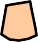 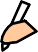 İşitme yetersizliği olan öğrencinizi tahtayı ve sizi rahat görebileceği şekilde ön sıraya oturtmalısınız.Öğrencinizle konuşurken göz kontağı kurmanız oldukça faydalı olacaktır.Çok yüksek sesle yada fısıldayarak konuşmayın, ses tonunuzun olağan şekilde olmasına özen göstermelisiniz. İşitme yetersizliği olan öğrencinizle konuşmaya başlamadan önce işaretedebilir yada omzuna dokunabilirsiniz.Ayrıca konuşurken öğrencinize bakmalısınız.Konuşurken açık, kısa ve anlaşılır cümleler kullanmaya özen gösterebilirsiniz.Konuştuğunuz ortamın çok gürültülü olmamasına özen gösterebilirsiniz.Konuşurken ağzınızı elinizle yada kağıtla kapatmamalısınız.Öğrencinizin okula uyumda yaşadığı güçlüklerin üstesinden gelebilmesi için okul psikolojik danışmanı ve aile ileişbirliği yaparak alınacak önlemleri belirleyebilirsiniz.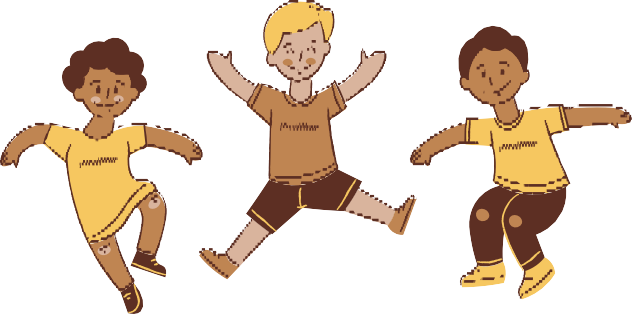 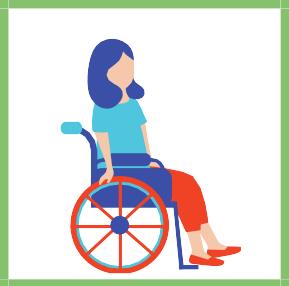 Öğrencinizin okul ve sınıftaolabildiğince bağımsız hareket etmesi için tedbir almalısınız.Öğrencinizi sınıfa kolayca girip, yerine oturabileceği bir yerde oturtabilirsiniz. Öğrencinizin sıraya oturma, yürüme vb. bağımsız hareketlerini sağlayacak; tekerlekli sandalye, uyarlanmış kalem vb. destek araç gereçleri kullanmasını sağlayabilirsiniz.Sınıftaki diğer öğrencilere ortopedik yetersizliği olan öğrencinizinözelliklerini anlatabilirsiniz.Öğrencinize nasıl yardımisteyebileceğini ve gereğinden fazla yardımları nasıl reddedebileceğini öğretebilirsiniz.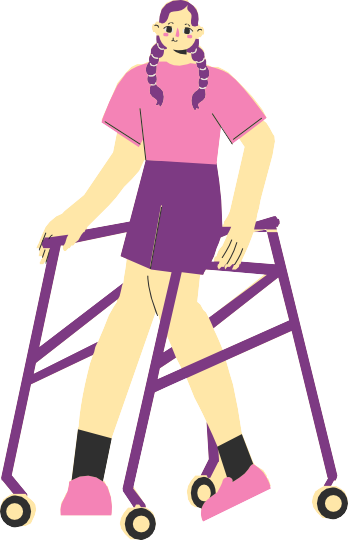 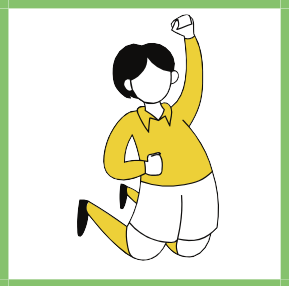 Öğrenciniz konuşurken sakin ve sabırlı olmaya özen göstermelisiniz.Öğrenciniz ile iletişime her zaman hazır olduğunuzu hissettirebilirsiniz.Öğrencinizi konuşmaya istekli olmadığı durumlarda konuşmayazorlamayabilirsiniz.Öğrencinizin konuşmasına müdahale etmeden, göz kontağını sürdürmelisiniz. Öğrencinizi konuşmaya teşvik edebilirsiniz.Konuşurken sorun yaşadığı cümleyionun yerine tamamlamayın ve sözcük eklemeyin.Konuşmaya uygun jest ve mimikler kullanabilirsiniz ancak bunları abartmayın.Öğrencinizin ne söylediğineodaklanabilir ve sözel etkinliklere katılmasını sağlamak için onucesaretlendirebilirsiniz.Öğrencinizin okula uyumda yaşadığı güçlüklerin üstesinden gelebilmesi için okul psikolojik danışmanı ve aile ileişbirliği yaparak alınacak önlemleri belirleyebilirsiniz.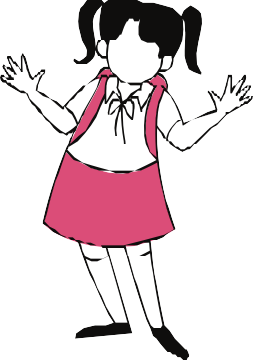 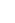 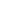 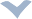 Bu öğrencilerin zihinsel yetersizliği olmadığı için güçlük çektiği alanlara yönelik BEP düzenleyebilirsiniz.Sınıf ortamında yeterli olduğu alanlarda kendini ifade etmesine fırsat tanıyabilir, yetersiz olduğu alanlardaçalışmalara katılmasını teşvik edebilirsiniz.Öğrencinin genelde etkinliğe yönelme ve takip etme problemi olduğundan hedef davranışa yönelik aktif katılabileceği düzenlemeler yapabilirsiniz.Öğrencinizin bağımsız çalışma süresini arttırmaya yönelik hedeflerbelirleyebilirsiniz.Zaman ve yön kavrama problemi yaşayan öğrenciler için sınıfınızda küçük hatırlatıcılar kullanabilirsiniz.Öğrencinizi kendi gösterdiği gelişim ile değerlendirebilir, yapamadıklarından çok yapabildiklerine odaklanabilirsiniz. Sosyal iletişim ve etkileşimin arttırılması amacıyla sınıfınızdakiöğrencilerle etkinlik düzenleyebilir ve katılımını sağlayabilirsiniz.Öğrencinizin okula uyumda yaşadığı güçlüklerin üstesinden gelebilmesi için okul psikolojik danışmanı ve aile ileişbirliği yaparak alınacak önlemleri belirleyebilirsiniz.Öğrencinizi duvar tarafında olacak şekilde ön sıraya oturtabilirsiniz.Öğrencinizin sınıfta yakınında oturacak öğrencilerin ona rol model olabilecek potansiyeldeki öğrenciler olmasıfaydalı olacaktır.Daha önce işlenen konuları sık sık tekrar edebilirsiniz.El yazısını geliştirici çalışmalar yapabilirsiniz.Öğrencinizin tuttuğu notları sizin notlarınız yada arkadaşının notları ile karşılaştırmasına fırsat tanıyabilirsiniz.Öğrencinin sınıf içinde bellizamanlarda hareket etmesini sağlayacak görevler verebilirsiniz. (kalem açma, tahtayı silme vb.)Sınıf ortamında öğrencinin dikkatini dağıtacak materyalleri sınıfın arka tarafına alabilirsiniz.Öğrencinin grup çalışmalarına katılımını destekleyebilirsiniz.Sınıfta öğrencinizin hareketliliğini kontrol etmek adına ara ara tüm sınıfın katılacağı gevşeme verahatlama egzersizleri yapabilirsiniz.Sınavlarda küçük molalar ve ek zaman verebilirsiniz.Öğrencinizin kendi içerisinde gösterdiği gelişimideğerlendirebilirsiniz, yapamadıklarından çok yapabildiklerine odaklanabilirsiniz. Öğrencinizin okula uyumda yaşadığı güçlüklerin üstesinden gelebilmesi için okul psikolojik danışmanı ve aile ileişbirliği yaparak alınacak önlemleri belirleyebilirsiniz.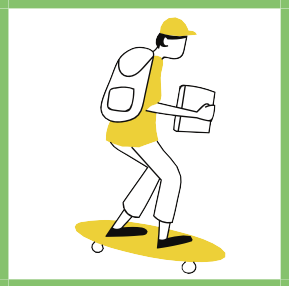 Okula yeni başlayan öğrencinize okul ve sınıf ortamını tanıtabilirsiniz.Sınıftaki diğer öğrencilere otizm hakkında bilgi verebilirsiniz.. Onunfarklı davranışlarına yönelik verilecek tepkilere ilişkin ortak bir stratejibelirleyebilirsiniz.Öğrencinizi sınıfın ön tarafına oturtabilirsiniz.Sınıf kurallarını belirleyebilir, bunları tek tek öğrencinize öğretebilirsiniz.Otizmi olan öğrencilerin bazı özelbecerileri olabilir (erken okuma-yazma, zihinden matematik işlemleri yapma vb.). Akran kabulünü sağlamak için bu özellikleri sınıf içerisinde ön planaçıkarabilirsiniz.Sınıf içerisinde öğrencinizinperformansına uygun sorumluluklar verebilirsiniz.Öğrencinizin nesnelere dokunma, nesneyi elinden bırakmama gibi takıntılı davranışlarını azaltmak için bu nesneleri bir kutuya koyabilir. Dersin sonunda alabilmesine yönelik birdüzenleme yapabilirsiniz. Öğrencinizin kendi kendine gösterdiği gelişim ile değerlendirebilir ve yapamadıklarından çok yapabildiklerine odaklanabilirsiniz.Öğrencinizin okula uyumda yaşadığı güçlüklerin üstesinden gelebilmesi için okul psikolojik danışmanı ve aile ileişbirliği yaparak alınacak önlemleri belirleyebilirsiniz.